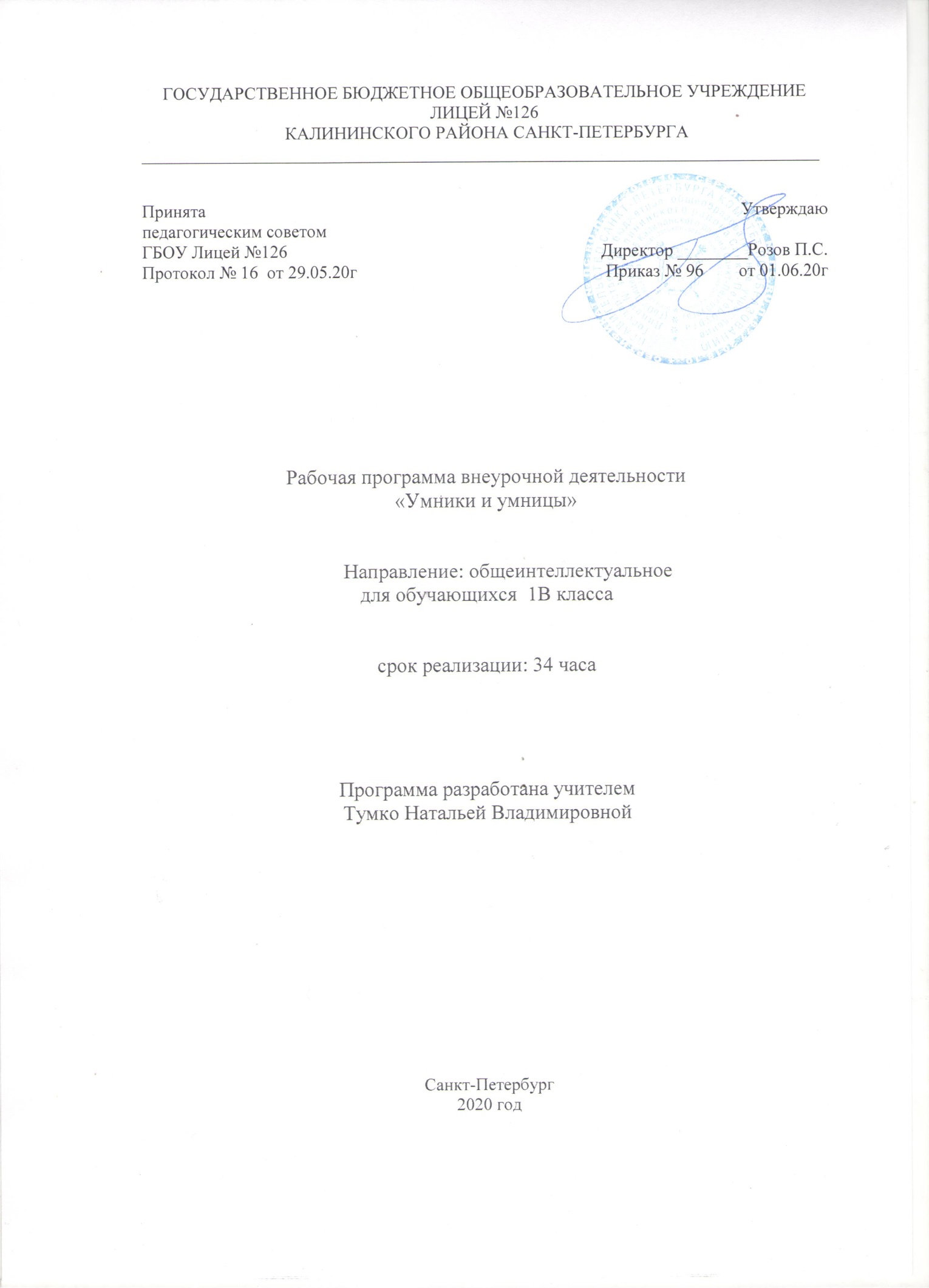 Пояснительная запискаРабочая программа внеурочной деятельности разрабатывается на основании Федерального Закона РФ от 29.12.2012 г.  №273-ФЗ «Об образовании в Российской Федерации».1.1 Рабочая программа по курсу «Умники и умницы» для  1 в класса  разработана в соответствии с:Федеральным базисным учебным планом, утвержденным приказом Министерства образования Российской Федерации от 09.03.2004 №1312;Федеральным государственным образовательным стандартом начального общего образования, утвержденным приказом Министерства образования и науки РФ от 06.10.2009 №373;Постановлением главного государственного санитарного врача от 29.12.2010 №189 (ред. от 24.11.2015) «Об утверждении СанПин 2.4.2 2821-10 «Санитарно-эпидемиологические требования к условиям и организации обучения в общеобразовательных учреждения»;Инструктивно-методическим письмом Комитета по образованию от 21.05.2015 № 03-20-2057/15-0-0 «Об организации внеурочной деятельности при реализации федеральных государственных образовательных стандартов начального общего и основного общего образования в образовательных организациях Санкт-Петербурга";     Инструктивно-методическим письмом Комитета по образованию Санкт-Петербурга №03-28-3775/20-0-0 от 23.04.2020 «О формировании учебных планов образовательных организаций Санкт-Петербурга, реализующих основные общеобразовательные программы, на 2020-2021 учебный год»;Учебным планом внеурочной деятельности ГБОУ Лицей №126 Калининского района Санкт-Петербурга на 2020-2021 учебный год.1.2. Место данного курса в учебном плане:По учебному плану ГБОУ Лицей №126  на курс внеурочной деятельности "Умники и умницы"  в 1 классе отводится по 1 часу в неделю, всего 33 часа (33 недели) 1.3. Цель и задачи учебного курсаЦель: развитие познавательных способностей учащихся  на основе системы развивающих занятий.	Задачи:развитие мышления в процессе формирования основных приемов мыслительной деятельности: анализа, синтеза, сравнения, обобщения, классификации, умение выделять главное, доказывать и опровергать, делать несложные выводы;создания условия для формирования логического и абстрактного мышления у младших школьников на входе в основную школу как основы их дальнейшего эффективного обучения;развитие психических познавательных процессов: различных видов памяти, внимания, зрительного восприятия, воображения;развитие языковой культуры и формирование речевых умений: четко и ясно излагать свои мысли, давать определения понятиям, строить умозаключения, аргументировано доказывать свою точку зрения;формирование навыков творческого мышления и развитие умения решать нестандартные задачи;развитие познавательной активности и самостоятельной мыслительной деятельности учащихся;формирование и развитие коммуникативных умений: умение общаться и взаимодействовать в коллективе, работать в парах, группах, уважать мнение других, объективно оценивать свою работу и деятельность одноклассников;формирование навыков применения полученных знаний и умений в процессе изучения школьных дисциплин и в практической деятельности.выявить и развить математические и творческие способности на основе заданий, носящих нестандартный, занимательный характер.Таким образом, принципиальной задачей предлагаемого курса является именно развитие познавательных способностей и общеучебных умений и навыков, а не усвоение каких-то конкретных знаний и умений.1.4. Ожидаемые результаты:Личностные: - Проявлять заинтересованность в приобретении и расширении знаний и способов действий, творческий подход к выполнению заданий.Определять и высказывать под руководством педагога самые простые общие для всех людей правила поведения при сотрудничестве (этические нормы).В предложенных педагогом ситуациях общения и сотрудничества, опираясь на общие для всех простые правила поведения, делать выбор, при поддержке других участников группы и педагога, как поступить.Метапредметные:Познавательные УУД :- Ориентироваться в своей системе знаний: отличать новое от уже известного с помощью учителя. Делать предварительный отбор источников информации: ориентироваться  в учебнике (на развороте, в оглавлении, в словаре).Добывать новые знания: находить ответы на вопросы, используя свой жизненный опыт и информацию, полученную от учителя. Перерабатывать полученную информацию: делать выводы в результате  совместной  работы всего класса.Перерабатывать полученную информацию: сравнивать и группировать такие математические объекты, как числа, числовые выражения, равенства, неравенства, плоские геометрические фигуры.Преобразовывать информацию из одной формы в другую: составлять математические рассказы и задачи на основе простейших математических моделей (предметных, рисунков, схематических рисунков, схем); находить и формулировать решение задачи с помощью простейших  моделей (предметных, рисунков, схематических рисунков, схем).Регулятивные УУД:- Определять и формулировать цель деятельности   с помощью учителя. Проговаривать последовательность действий  . Учиться высказывать своё предположение (версию).Учиться работать по предложенному учителем плану.Учиться отличать верно выполненное задание от неверного.Учиться совместно с учителем и другими учениками давать эмоциональную оценку деятельности товарищей. Коммуникативные УУД:Донести свою позицию до других: оформлять свою мысль в устной и письменной речи (на уровне одного предложения или небольшого текста).Слушать и понимать речь других.Совместно договариваться о правилах общения и поведения в школе и следовать им.Учиться выполнять различные роли в группе .Предметные:- описывать признаки предметов и узнавать предметы по их признакам;-выделять существенные признаки предметов;-сравнивать между собой предметы, явления;-обобщать, делать несложные выводы;-классифицировать явления, предметы;-определять последовательность событий;-судить о противоположных явлениях;-давать определения тем или иным понятиям;-определять отношения между предметами типа «род» - «вид»;-выявлять функциональные отношения между понятиями;-выявлять закономерности и проводить аналогии.  1.5 Технологии используемые на занятиях Формы организации образовательного процесса, которые определяются содержанием и методикой реализации программы и режим занятий.-фронтальная ;-групповые (работа в больших и малых группах) ;- индивидуальные.Виды деятельности:- теоретические (рассказ, сообщение, беседа);- практические (тематические конкурсы, ролевые игры, грамматический и математические турниры, выполнение тестов, работа над словом, работа с разными источниками, разгадывание и составление ребусов, диалогов, редактирование предложений, подготовка сообщений);- индивидуальные (работа над заданием, со справочной литературой, подбор материала).Интерес учащихся поддерживается внесением творческого элемента в занятия (самостоятельное составление кроссвордов, шарад, ребусов), проведением практических занятий с элементами игр и игровых элементов, использованием дидактических и раздаточных материалов, пословиц и поговорок, рифмовок, ребусов, кроссвордов, головоломок, сказок.1.6 Система и формы оценки достижения планируемых результатов.Так как мы оцениваем метапредметные и личностные результаты, формируемые в рамках данной программы, оценка должна строиться на общих подходах по оценке данных результатов, заявленных во ФГОС:1) обеспечивать оценку динамики индивидуальных достижений, обучающихся в процессе освоения основной общеобразовательной программы начального общего образования (Портфолио);2) предусматривать использование разнообразных методов и форм, взаимно дополняющих друг друга (стандартизированные письменные и устные работы, проекты, практические работы, творческие работы, самоанализ и самооценка, наблюдения, испытания (тесты) и иное)…Внеурочная деятельность может стать пространством формирования самооценки учащихся, где критериями оценки становятся достижения ученика в контексте заявленных в программе результатов, оцениваться могут отдельные события и достижения по программе в целом.Таблица  - форма оценки достижения планируемых результатов 2. Содержание тем учебного курса 2.1  Содержание программы    В основе построения курса лежит принцип разнообразия творческо-поисковых задач. При этом основными выступают два следующих аспекта разнообразия: по содержанию и по сложности задач.Развитие восприятия. Развитие слуховых, осязательных ощущений. Формирование и развитие пространственных представлений. Развитие умение ориентироваться  в пространстве листа. Развитие фонематического слуха. Развитие восприятия времени, речи, формы, цвета, движения. Формирование навыков правильного и точного восприятия  предметов и явлений. Тренировочные упражнения и дидактические игры  по развитию восприятия и наблюдательности.Развитие памяти. Диагностика памяти. Развитие зрительной, слуховой, образной, смысловой памяти. Тренировочные упражнения  по развитию точности  и быстроты запоминания, увеличению объёма памяти, качества воспроизведения материала.Развитие внимания. Диагностика произвольного внимания. Тренировочные упражнения на развитие  способности переключать, распределять внимание, увеличение объёма устойчивости, концентрации внимания.Развитие мышления. Формирование умения находить и выделять признаки разных предметов, явлений, узнавать предмет по его признакам, давать описание предметов, явлений в соответствии с их признаками. Формирование умения выделять главное и существенное, умение сравнивать  предметы, выделять черты сходства и различия, выявлять закономерности. Формирование основных мыслительных операций: анализа, синтеза, сравнения, классификации, обобщения, умения выделять главное и существенное на основе развивающих заданий и упражнений, путем решения логических задач и проведения дидактических игр.Развитие речи. Развитие устойчивой речи, умение описывать то, что было обнаружено с   помощью органов чувств. Обогащение и активизация словаря учащихся. Развитие умения составлять загадки, небольшие рассказы- описания, сочинять сказки. Формирование  умения давать несложные определения понятиям. 3. Календарно-тематическое планирование программыУчебно-методический комплексОсновная литератураДополнительная литератураИнтернет – ресурсыФИОМастер-классыВыступление на классном мероприятииУчастие в общешкольных мероприятияхЗащита проектовИное№Название разделаКоличество часов1Выявление уровня развития внимания, восприятия, воображения, памяти и мышления. 12Развитие концентрации внимания. Тренировка внимания. Развитие мышления.43Тренировка слуховой памяти. Развитие мышления. 54Тренировка зрительной памяти. Развитие мышления.55Развитие аналитических способностей. Совершенствование мыслительных операций. 46Совершенствование воображения. Задания по перекладыванию спичек. Рисуем по образцу.47Развитие логического мышления. Совершенствование мыслительных операций.68Тренировка внимания. Развитие мышления.39Выявление уровня развития внимания, восприятия, воображения, памяти и мышления  на конец учебного года.1итого33№ ТемаДатаДатаЭлементы содержанияФормируемые УУДФормируемые УУДФормируемые УУДФорма организации;виды деятельности№ ТемаПо плануФактЭлементы содержанияПредметныеЛичностныеМетапредметныеФорма организации;виды деятельности1Вводное занятие.
02.0907.09Выявление уровня развития внимания, восприятия, воображения, памяти и мышления. описывать признаки предметов и узнавать предметы по их признакам;-выделять существенные признаки предметов;-сравнивать между собой предметы, явленияосознавать собственные мотивы учебной деятельности и личностный смысл учениярегулятивные-самостоятельно формулировать цели урока после предварительного обсуждения; познавательные-ориентироваться в своей системе знаний: самостоятельно предполагать, какая информация нужна для решения учебной задачи коммуникативные- отделять новое от известного; выделять главное; составлять план. Фронтальная;практический2Развитие и тренировка внимания .09.0914.09Развитие концентрации внимания. Тренировка внимания. Развитие мышления.Графический диктант-описывать признаки предметов и узнавать предметы по их признакам;-выделять существенные признаки предметов;-сравнивать между собой предметы, явленияпроявлять заинтересован-ность в приобретении и расширении знаний и способов действий, творческий подход к выполнению заданийрегулятивные - совместно с учителем формулировать учебную проблему;познавательные - добывать новые знания: извлекать информацию, представленную в разных формах (текст, таблица, схема, иллюстрация и др.)коммуникативные - доносить свою позицию до других: оформлять свои мысли в устной и письменной речи Групповая ;практический3Логические задачи. Тренируем слух.16.0921.09Тренировка слуховой памяти. Развитие мышления. Графический диктант -обобщать, делать несложные выводы;-классифицировать явления, предметы;-определять отношения между предметами типа «род» - «вид»;-выявлять функциональные отношения между понятиямисопоставлять собственную оценку своей деятельности с оценкой товарищей, учителя. стремиться открывать новое знаниепознавательные - добывать новые знания: извлекать информацию, представленную в разных формах ;регулятивные - совместно с учителем обнаруживать и формулировать учебную проблему;коммуникативные - доносить свою позицию до других: оформлять свои мысли в устной и письменной речи с учётом своих учебных и жизненных речевых ситуаций.Групповая ;практический4Логические задачи на зрительное восприятие23.0928.09Тренировка зрительной памяти. Развитие мышления.Графический диктант-описывать признаки предметов и узнавать предметы по их признакам;-выделять существенные признаки предметов;-сравнивать между собой предметы, явлениясопоставлять собственную оценку своей деятельности с оценкой товарищей, учителя. стремиться открывать новое знаниерегулятивные - совместно с учителем обнаруживать и формулировать учебную проблему;познавательные - добывать новые знания: извлекать информацию, представленную в разных формах (текст, таблица, схема, иллюстрация и др.)коммуникативные - доносить свою позицию до других: оформлять свои мысли в устной и письменной речи с учётом своих учебных и жизненных речевых ситуаций;Групповая , индивидуальная;практический,индивидуальный5Логические задачи. Развиваем аналитические способности.30.0905.10Развитие аналитических способностей. Совершенствование мыслительных операций.Графический диктант-описывать признаки предметов и узнавать предметы по их признакам;-выделять существенные признаки предметов;-сравнивать между собой предметы, явленияпроявлять заинтересован-ность в приобретении и расширении знаний и способов действий, творческий подход к выполнению заданийрегулятивные - в диалоге с учителем вырабатывать критерии оценки ;познавательные - перерабатывать полученную информацию: делать выводы на основе обобщения знаний; коммуникативные - доносить свою позицию до других: оформлять свои мысли в устной и письменной речиГрупповая ;практический6Ребусы. Логические задачи со спичками07.1012.10Совершенствование воображения. Задания по перекладыванию спичек. Рисуем по образцу.-обобщать, делать несложные выводы;-классифицировать явления, предметы;-выявлять закономерности и проводить аналогии.  проявлять заинтересован-ность в приобретении и расширении знаний и способов действий, творческий подход к выполнению заданий регулятивные - в диалоге с учителем вырабатывать критерии оценки и определять степень успешности выполнения своей работы и работы всех, исходя из имеющихся критериевпознавательные-перерабатывать полученную информацию: делать выводы на основе обобщения знаний.коммуникативные - доносить свою позицию до других: оформлять свои мысли в устной и письменной речи с учётом своих учебных и жизненных речевых ситуаций;Групповая,индивидуальная ;практический,индивидуальный7 Развиваем логику14.1019.10Развитие логического мышления. Совершенствование мыслительных операций.Графический диктант-описывать признаки предметов и узнавать предметы по их признакам;-выделять существенные признаки предметов;-сравнивать между собой предметы, явлениясопоставлять собственную оценку своей деятельности с оценкой товарищей, учителярегулятивные - совместно с учителем обнаруживать и формулировать учебную проблему; познавательные-перерабатывать полученную информацию: делать выводы на основе обобщения знаний. коммуникативные - доносить свою позицию до других: оформлять свои мысли в устной и письменной речи с учётом своих учебных и жизненных речевых ситуаций.Групповая ;практический8« Думай быстро! Решай правильно21.1009.11Развитие концентрации внимания. Развитие мышления. Тренировка внимания.Графический диктант-обобщать, делать несложные выводы;-классифицировать явления, предметы;-определять последовательность событий;-судить о противоположных явлениях;-давать определения тем или иным понятиям;-выявлять закономерности и проводить аналогии.  сопоставлять собственную оценку своей деятельности с оценкой товарищей, учителярегулятивные - совместно с учителем обнаруживать и формулировать учебную проблему;познавательные - перерабатывать полученную информацию: делать выводы на основе обобщения знаний;коммуникативные - доносить свою позицию до других: оформлять свои мысли в устной и письменной речи с учётом своих учебных и жизненных речевых ситуаций;Групповая ;практический9«Умей концентрировать своё внимание»11.1116.11Развитие слуховой памяти. Развитие мышления.Графический диктант-давать определения тем или иным понятиям;-выявлять функциональные отношения между понятиями;-выявлять закономерности и проводить аналогии.  проявлять заинтересован-ность в приобретении и расширении знаний и способов действий, творческий подход к выполнению заданийрегулятивные - самостоятельно формулировать цели урока после предварительного обсуждения;познавательные - ориентироваться в своей системе знаний: самостоятельно предполагать, какая информация нужна для решения учебной задачи коммуникативные - доносить свою позицию до других: оформлять свои мысли в устной и письменной речи с учётом своих учебных и жизненных речевых ситуаций.Фронтальная;практический10Тренировка внимания. 18.1123.11Тренировка зрительной памяти. Развитие мышления.Графический диктант-описывать признаки предметов и узнавать предметы по их признакам;-выделять существенные признаки предметов;-сравнивать между собой предметы, явленияосознавать собственные мотивы учебной деятельности и личностный смысл учениярегулятивные - учиться совместно с учителем обнаруживать и формулировать учебную проблему. познавательные - ориентироваться в своей системе знаний: самостоятельно предполагать, какая информация нужна для решения учебной задачи. коммуникативные - доносить свою позицию до других: оформлять свои мысли в устной и письменной речи с учётом своих учебных и жизненных речевых ситуаций;Групповая ;практический11Тренировка слуховой памяти. 25.11Развитие аналитических способностей. Совершенствование мыслительных операций.Графический диктант-обобщать, делать несложные выводы;-классифицировать явления, предметы;-судить о противоположных явлениях;-выявлять закономерности и проводить аналогии.  осознавать собственные мотивы учебной деятельности и личностный смысл учения регулятивные - составлять план решения проблемы (задачи) совместно с учителем. познавательные - ориентироваться в своей системе знаний: самостоятельно предполагать, какая информация нужна для решения учебной задачи.коммуникативные - доносить свою позицию до других: оформлять свои мысли в устной и письменной речи с учётом своих учебных и жизненных речевых ситуаций;Групповая ;практический12Тренировка зрительной памяти. 02.12Совершенствование воображения. Задания по перекладыванию спичек. Рисуем по образцу.-обобщать, делать несложные выводы;-классифицировать явления, предметы;-определять последовательность событий;осознавать собственные мотивы учебной деятельности и личностный смысл учениярегулятивные - работая по плану, сверять свои действия с целью и, при необходимости, исправлять ошибки с помощью учителя. познавательные - ориентироваться в своей системе знаний: самостоятельно предполагать, какая информация нужна для решения учебной задачи в один шаг. коммуникативные-донести свою позицию до других: высказывать свою точку зрения и пытаться её обосновать, приводя аргументы. Фронтальная ;практический13Поиск закономерностей09.12Развитие логического мышления. Совершенствование мыслительных операций.Графический диктант-описывать признаки предметов и узнавать предметы по их признакам;-выделять существенные признаки предметов;-сравнивать между собой предметы, явленияосознавать собственные мотивы учебной деятельности и личностный смысл учениярегулятивные - в диалоге с учителем учиться вырабатывать критерии оценки и определять степень успешности выполнения своей работы и работы всех, исходя из имеющихся критериев. познавательные - ориентироваться в своей системе знаний: самостоятельно предполагать, какая информация нужна для решения учебной задачи. коммуникативные-донести свою позицию до других: высказывать свою точку зрения и пытаться её обосновать, приводя аргументыГрупповая ;практический14Математика и воображение.16.12Развитие концентрации внимания. Тренировка вниманияРазвитие мышления.Графический диктант-обобщать, делать несложные выводы;-классифицировать явления, предметы;-определять последовательность событий;-судить о противоположных явлениях;-давать определения тем или иным понятиям;осознавать собственные мотивы учебной деятельности и личностный смысл учениярегулятивные - совместно с учителем обнаруживать и формулировать учебную проблему;познавательные - ориентироваться в своей системе знаний: самостоятельно предполагать, какая информация нужна для решения учебной задачи. коммуникативные-донести свою позицию до других: высказывать свою точку зрения и пытаться её обосновать, приводя аргументы. Групповая ;практический15Развиваем мышление.23.12Развитие слуховой памяти. Развитие мышления.Графический диктант-обобщать, делать несложные выводы;-классифицировать явления, предметы;-определять последовательность событий;-судить о противоположных явлениях;-определять отношения между предметами типа «род» - «вид»;-выявлять функциональные отношения между понятиями;-выявлять закономерности и проводить аналогии.  сопоставлять собственную оценку своей деятельности с оценкой товарищей, учителярегулятивные - совместно с учителем обнаруживать и формулировать учебную проблему;познавательные - ориентироваться в своей системе знаний: самостоятельно предполагать, какая информация нужна для решения учебной задачи в один шаг;коммуникативные-донести свою позицию до других: высказывать свою точку зрения и пытаться её обосновать, приводя аргументы. Фронтальная;практический16Тренируем зрительную память.13.01Тренировка зрительной памяти.Развитие мышления.Графический диктант-описывать признаки предметов и узнавать предметы по их признакам;-выделять существенные признаки предметов;-сравнивать между собой предметы, явлениясопоставлять собственную оценку своей деятельности с оценкой товарищей, учителярегулятивные-преобразовывать информацию из одной формы в другую: представлять информацию в виде текста, таблицы, схемы познавательные - добывать новые знания: извлекать информацию, представленную в разных формах (текст, таблица, схема, иллюстрация и др.);коммуникативные-донести свою позицию до других: высказывать свою точку зрения и пытаться её обосновать, приводя аргументы. Групповая ;практический17Развиваем аналитические способности.20.01Развитие аналитических способностей. Совершенствование мыслительных операций.Графический диктант-классифицировать явления, предметы;-определять последовательность событий;-судить о противоположных явлениях;-давать определения тем или иным понятиям;-определять отношения между предметами типа «род» - «вид»;-выявлять функциональные отношения между понятиями;-выявлять закономерности и проводить аналогии.  осознавать собственные мотивы учебной деятельности и личностный смысл учениярегулятивные - совместно с учителем обнаруживать и формулировать учебную проблему;познавательные-перерабатывать полученную информацию: делать выводы на основе обобщения знаний коммуникативные-донести свою позицию до других: высказывать свою точку зрения и пытаться её обосновать, приводя аргументы. Групповая ;практический18Тренируем воображение.27.01Совершенствование воображения. Задания по перекладыванию спичек. Рисуем по образцу.-описывать признаки предметов и узнавать предметы по их признакам;-выделять существенные признаки предметов;-сравнивать между собой предметы, явленияпроявлять заинтересован-ность в приобретении и расширении знаний и способов действий, творческий подход к выполнению заданийрегулятивные-преобразовывать информацию из одной формы в другую: представлять информацию в виде текста, таблицы, схемы. познавательные - ориентироваться в своей системе знаний: самостоятельно предполагать, какая информация нужна для решения учебной задачи. коммуникативные - доносить свою позицию до других: оформлять свои мысли в устной и письменной речи с учётом своих учебных и жизненных речевых ситуаций;Групповая ;практический19Тренировка зрительной памяти. 10.02Развитие логического мышления. Совершенствование мыслительных операций.Графический диктант-обобщать, делать несложные выводы;-классифицировать явления, предметы;-определять последовательность событий;-выявлять закономерности и проводить аналогии.  проявлять заинтересован-ность в приобретении и расширении знаний и способов действий, творческий подход к выполнению заданийрегулятивные-преобразовывать информацию из одной формы в другую: представлять информацию в виде текста, таблицы, схемы. познавательные-перерабатывать полученную информацию: делать выводы на основе обобщения знанийкоммуникативные - договариваться с людьми: выполняя различные роли в группе, сотрудничать в совместном решении проблемы (задачи).Групповая ,индивидуальня;практический,индивидуальный20Логические задачи. Развиваем концентрацию внимания. 17.02Развитие концентрации внимания. Развитие мышления.Графический диктант-обобщать, делать несложные выводы;-классифицировать явления, предметы;-судить о противоположных явлениях;-давать определения тем или иным понятиям;-выявлять закономерности и проводить аналогии.  проявлять заинтересован-ность в приобретении и расширении знаний и способов действий, творческий подход к выполнению заданийрегулятивные- работая по плану, сверять свои действия с целью и, при необходимости, исправлять ошибки с помощью учителя. познавательные - перерабатывать полученную информацию: сравнивать и группировать факты и явления; определять причины явлений, событий.коммуникативные - договариваться с людьми: выполняя различные роли в группе, сотрудничать в совместном решении проблемы (задачи). Групповая ;практический21Тренируем внимание. Развиваем мышление.24.02Тренировка внимания. Развитие мышления.Графический диктант-описывать признаки предметов и узнавать предметы по их признакам;-выделять существенные признаки предметов;-сравнивать между собой предметы, явленияпроявлять заинтересован-ность в приобретении и расширении знаний и способов действий, творческий подход к выполнению заданийрегулятивные- работая по плану, сверять свои действия с целью и, при необходимости, исправлять ошибки с помощью учителя. познавательные - перерабатывать полученную информацию: сравнивать и группировать факты и явления; определять причины явлений, событий;коммуникативные-донести свою позицию до других: высказывать свою точку зрения и пытаться её обосновать, приводя аргументы. Групповая ;практический22Тренировка  слуховой памяти и  мышления.02.03Тренировка  слуховой памяти. Развитие мышления.Графический диктант-обобщать, делать несложные выводы;-классифицировать явления, предметы;-определять последовательность событий;-выявлять закономерности и проводить аналогии.  проявлять заинтересован-ность в приобретении и расширении знаний и способов действий, творческий подход к выполнению заданийрегулятивные- работая по плану, сверять свои действия с целью и, при необходимости, исправлять ошибки с помощью учителя. познавательные - ориентироваться в своей системе знаний: самостоятельно предполагать, какая информация нужна для решения учебной задачи в один шаг. коммуникативные - доносить свою позицию до других: оформлять свои мысли в устной и письменной речи с учётом своих учебных и жизненных речевых ситуаций;Групповая ;практический23Тренировка концентрации внимания. 09.03Тренировка зрительной памяти. Развитие мышления.Графический диктант-обобщать, делать несложные выводы;-классифицировать явления, предметы;-определять последовательность событий;-судить о противоположных явлениях;-выявлять закономерности и проводить аналогии.  проявлять заинтересован-ность в приобретении и расширении знаний и способов действий, творческий подход к выполнению заданийрегулятивные-преобразовывать информацию из одной формы в другую: представлять информацию в виде текста, таблицы, схемы. познавательные - перерабатывать полученную информацию: сравнивать и группировать факты и явления; определять причины явлений, событийкоммуникативные - доносить свою позицию до других: оформлять свои мысли в устной и письменной речи с учётом своих учебных и жизненных речевых ситуаций;Групповая ;практический24Решение задач на комбинаторику.16.03Развитие аналитических способностей. Совершенствование мыслительных операций.Графический диктант-описывать признаки предметов и узнавать предметы по их признакам;-выделять существенные признаки предметов;-сравнивать между собой предметы, явленияпроявлять заинтересован-ность в приобретении и расширении знаний и способов действий, творческий подход к выполнению заданийрегулятивные- работая по плану, сверять свои действия с целью и, при необходимости, исправлять ошибки с помощью учителя. познавательные - перерабатывать полученную информацию: сравнивать и группировать факты и явления; определять причины явлений, событий;коммуникативные - доносить свою позицию до других: оформлять свои мысли в устной и письменной речи с учётом своих учебных и жизненных речевых ситуаций;Фронтальная,индивидуальная;практический,индивидуальный25Игры по перекладыванию спичек.30.03Совершенствование воображения. Задания по перекладыванию спичек. Рисуем по образцу.-обобщать, делать несложные выводы;-определять последовательность событий;-выявлять закономерности и проводить аналогии.  сопоставлять собственную оценку своей деятельности с оценкой товарищей, учителярегулятивные - учиться совместно с учителем обнаруживать и формулировать учебную проблему;познавательные- перерабатывать полученную информацию: делать выводы на основе обобщения знаний.  коммуникативные - доносить свою позицию до других: оформлять свои мысли в устной и письменной речи с учётом своих учебных и жизненных речевых ситуаций;Групповая ;практический26Развиваем логическое мышление. 06.04Развитие логического мышления. Совершенствование мыслительных операций.Графический диктант-обобщать, делать несложные выводы;-классифицировать явления, предметы;-определять последовательность событий; -описывать признаки предметов и узнавать предметы по их признакам;-судить о противоположных явлениях;-выявлять закономерности и проводить аналогии.  сопоставлять собственную оценку своей деятельности с оценкой товарищей, учителярегулятивные - составлять план решения проблемы (задачи) совместно с учителем;познавательные-перерабатывать полученную информацию: делать выводы на основе обобщения знаний;коммуникативные-донести свою позицию до других: высказывать свою точку зрения и пытаться её обосновать, приводя аргументы. Групповая ;практический27Игры на концентрацию внимания.13.04Развитие концентрации внимания. Развитие мышления.Графический диктант-классифицировать явления, предметы;-определять последовательность событий;-судить о противоположных явлениях;-давать определения тем или иным понятиям;-выявлять функциональные отношения между понятиями.сопоставлять собственную оценку своей деятельности с оценкой товарищей, учителярегулятивные - работая по плану, сверять свои действия с целью и, при необходимости, исправлять ошибки с помощью учителя;познавательные- перерабатывать полученную информацию: делать выводы на основе обобщения знаний;коммуникативные - доносить свою позицию до других: оформлять свои мысли в устной и письменной речи с учётом своих учебных и жизненных речевых ситуаций;Групповая ;практический28Головоломки.20.04Тренировка внимания. Развитие мышления.Графический диктант-обобщать, делать несложные выводы;-определять последовательность событий;-судить о противоположных явлениях;-давать определения тем или иным понятиям;-выявлять закономерности и проводить аналогии. -выделять существенные признаки предметов.проявлять заинтересован-ность в приобретении и расширении знаний и способов действий, творческий подход к выполнению заданийрегулятивные-преобразовывать информацию из одной формы в другую: представлять информацию в виде текста, таблицы, схемы. познавательные - добывать новые знания: извлекать информацию, представленную в разных формах (текст, таблица, схема, иллюстрация и др.) коммуникативные - доносить свою позицию до других: оформлять свои мысли в устной и письменной речи с учётом своих учебных и жизненных речевых ситуаций;Групповая ;практический29Тренировка  слуховой памяти. 27.04Тренировка  слуховой памяти. Развитие мышления.Графический диктант -определять последовательность событий;-выявлять закономерности и проводить аналогии. -описывать признаки предметов и узнавать предметы по их признакам;-выделять существенные признаки предметов.проявлять заинтересован-ность в приобретении и расширении знаний и способов действий, творческий подход к выполнению заданийрегулятивные - в диалоге с учителем учиться вырабатывать критерии оценки и определять степень успешности выполнения своей работы и работы всех, исходя из имеющихся критериев;познавательные - ориентироваться в своей системе знаний: самостоятельно предполагать, какая информация нужна для решения учебной задачи в один шаг. коммуникативные-донести свою позицию до других: высказывать свою точку зрения и пытаться её обосновать, приводя аргументы. Групповая ;практический30Восстанови рисунок. Графический диктант04.05Тренировка зрительной памяти.Развитие аналитических способностей. Совершенствование мыслительных операций. Графический диктант.-обобщать, делать несложные выводы;-определять последовательность событий;-выявлять закономерности и проводить аналогии.  -выделять существенные признаки предметов;-сравнивать между собой предметы.проявлять заинтересован-ность в приобретении и расширении знаний и способов действий, творческий подход к выполнению заданийрегулятивные - в диалоге с учителем учиться вырабатывать критерии оценки и определять степень успешности выполнения своей работы и работы всех, исходя из имеющихся критериев. познавательные - добывать новые знания: извлекать информацию, представленную в разных формах (текст, таблица, схема, иллюстрация и др.) коммуникативные - доносить свою позицию до других: оформлять свои мысли в устной и письменной речи с учётом своих учебных и жизненных речевых ситуаций;Фронтальная ,индивидуальная;практический,индивидуальный31Развитие логического мышления.11.05Развитие логического мышления. Совершенствование мыслительных операций.Графический диктант-обобщать, делать несложные выводы;-классифицировать явления, предметы;-определять последовательность событий;-судить о противоположных явлениях;-давать определения тем или иным понятиям;-выделять существенные признаки предметов;-сравнивать между собой предметы, явленияпроявлять заинтересован-ность в приобретении и расширении знаний и способов действий, творческий подход к выполнению заданийрегулятивные - в диалоге с учителем учиться вырабатывать критерии оценки и определять степень успешности выполнения своей работы и работы всех, исходя из имеющихся критериев;познавательные- перерабатывать полученную информацию: делать выводы на основе обобщения знаний коммуникативные-донести свою позицию до других: высказывать свою точку зрения и пытаться её обосновать, приводя аргументы. Групповая ;практический32«Чему я научился».18.05Выявление уровня развития внимания, восприятия, воображения, памяти и мышления  на конец учебного года.-обобщать, делать несложные выводы;-определять последовательность событий;-давать определения тем или иным понятиям;-определять отношения между предметами типа «род» - «вид»;-выявлять функциональные отношения между понятиями;-выявлять закономерности и проводить аналогии. -выделять существенные признаки предметов.сопоставлять собственную оценку своей деятельности с оценкой товарищей, учителяпознавательные- перерабатывать полученную информацию: сравнивать и группировать факты и явления; определять причины явлений, событий; регулятивные- совместно с учителем обнаруживать и формулировать учебную проблему; коммуникативные - доносить свою позицию до других: оформлять свои мысли в устной и письменной речи с учётом своих учебных и жизненных речевых ситуаций;Индивидуальная,групповая;индивидуальный,практический33Командная игра «Умники и умницы»25.05Развитие логического мышления. Совершенствование мыслительных операций.-обобщать, делать несложные выводы;-определять последовательность событий; -давать определения тем или иным понятиям;-выявлять закономерности и проводить аналогии;-выделять существенные признаки предметов;-сравнивать между собой предметы, явленияделать выбор, при поддержке других участников группы и педагога, как поступитьпознавательные- ориентироваться в своей системе знаний: самостоятельно предполагать, какая информация нужна для решения учебной задачи. регулятивные- совместно с учителем обнаруживать и формулировать учебную проблемукоммуникативные - доносить свою позицию до других: оформлять свои мысли в устной и письменной речи с учётом своих учебных и жизненных речевых ситуацийГрупповая ;практический№п/пДатаИзменения в программеИзменения в программеИзменения в программеИзменения в программеОбоснованиеОбоснованиеОбоснование1.23.10Изменения в КТП в 1 четверти не вносились.Изменения в КТП в 1 четверти не вносились.Изменения в КТП в 1 четверти не вносились.Изменения в КТП в 1 четверти не вносились.№Название учебникаклассФИО автораИздательствоГод издания1«Юным умникам и умницам: Задания по развитию познавательных способностей (6-7 лет)»1Холодова О.Москва: РОСТ книга2008№Название учебникаклассФИО автораИздательствоГод издания1Математика 1 класс. Методические рекомендации для учителя по курсу «Математика»1Г.В.ДорофеевТ.Н.МираковаТ.Б.БукаМосква, «Баласс»20142.«Стохастика в начальной школе»1Тонких А.П.Москва, «Баласс»20133.Внеурочная деятельность школьников: методический конструктор: пособие для учителя 1-4Д.В.Григорьев, П.В.Степанов.М.: Просвещение, 2010.2010.4.Юным  умникам  и  умницам:  Задания  по  развитию  познавательных  способностей/Методическое  пособие  1-4  классы.1-4Холодова  О.  М.:  РОСТ    книга.2012№Адрес сайтаНазвание дискаклассФИО автораИздательствоГод издания123456Единая коллекция Цифровых Образовательных Ресурсов. – Режим доступа: http://school-collection.edu.ruОфициальный сайт УМК «Школа 2100» Презентация уроков «Начальная школа». – Режим доступа: http://nachalka.info/about/193 Я иду на урок начальной школы (материалы к уроку). – Режим доступа: www.festival.1 september.ruОбразовательный портал «Ucheba.com». – Режим доступа: www.uroki.ruМультипортал. – Режим доступа: www.km.ru/education